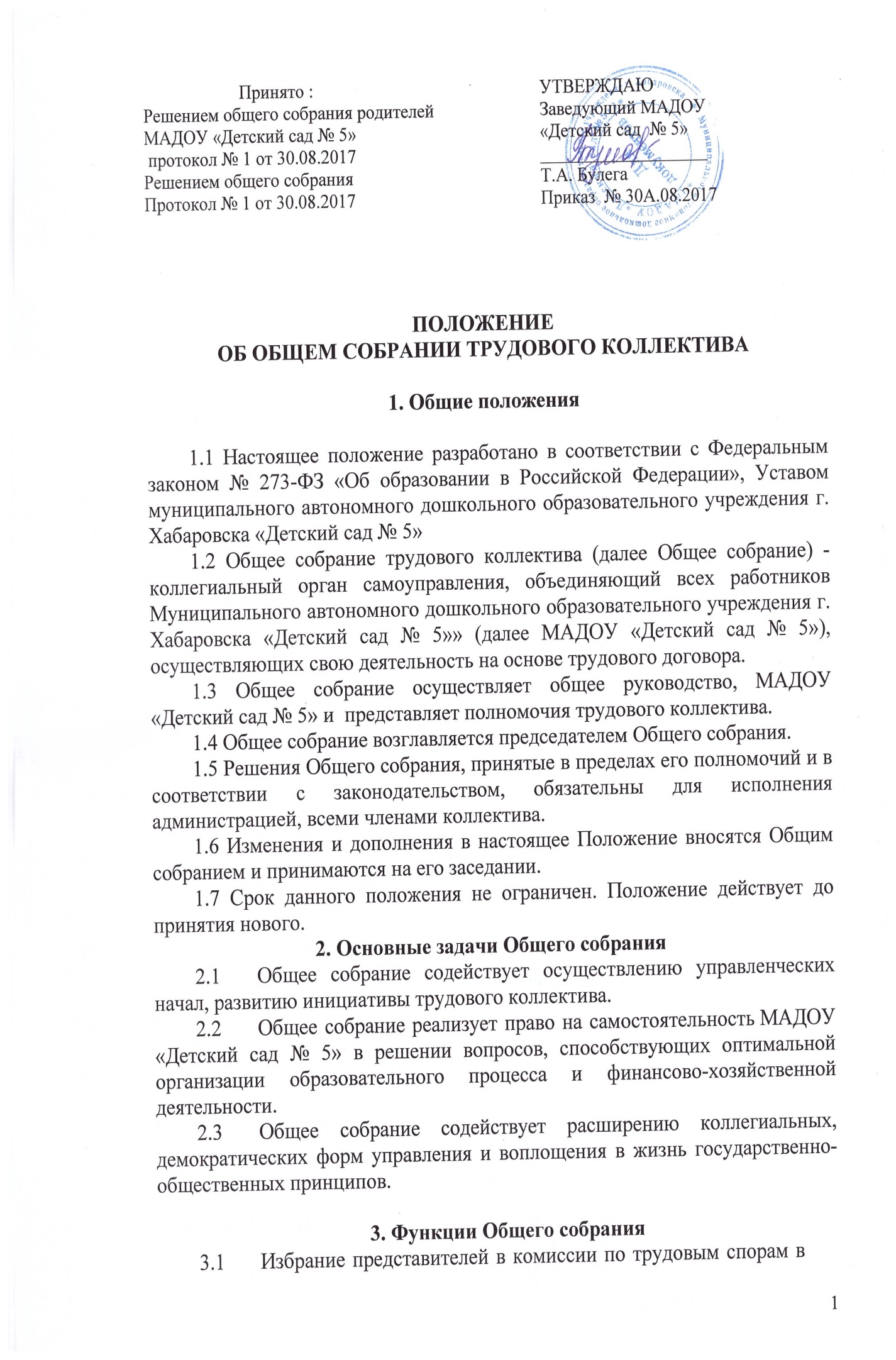 МАДОУ «Детский сад № 5» Принятие в установленном порядке Коллективного договора;Принятие Правил внутреннего трудового распорядка;Рассмотрение и принятие Устава МАДОУ «Детский сад № 5», дополнений и изменений к нему; принятие программы развития МАДОУ «Детский сад № 5»; утверждение коллективных требований к Работодателю;Рассмотрение иных вопросов в соответствии с действующим законодательством Российской Федерации.4. Права Общего собранияОбщее собрание имеет право;	участвовать в управлении МАДОУ «Детский сад № 5» ;выходить с предложениями и заявлениями на Учредителя, в органы муниципальной и государственной власти, в общественные организации;Каждый член Общего собрания имеет право:потребовать обсуждения Общим собранием любого вопроса, касающегося деятельности, МАДОУ «Детский сад № 5» если его предложение поддержит, не менее одной трети членов собрания:при несогласии с решением Общего собрания высказать свое мотивированное мнение, которое должно быть занесено в протокол.5. Организация управления Общим собранием5.1  В состав Общего собрания входят все работники МАДОУ «Детский сад № 5».5.2 На заседании Общего собрания могут быть приглашены представители Учредителя, общественных организаций, органов муниципального и государственного управления. Лица, приглашенные на собрание, пользуются правом совещательного голоса, могут вносить предложения и заявления, участвовать в обсуждении вопросов, находящихся в их компетенции.5.3 Для ведения Общего собрания из его состава открытым голосованием избирается председатель и секретарь сроком на один календарный год, которые исполняют свои обязанности на общественных началах.5.4 Председатель Общего собрания:организует деятельность Общего собрания;информирует членов трудового коллектива о предстоящем заседании;организует подготовку и проведение заседания;определяет повестку дня;контролирует выполнение решений.5.5 Общее собрание собирается не реже 2 раз в календарный год.5.6 Общее собрание считается правомочным, если на нем присутствует не менее 2/3 работников МАДОУ «Детский сад № 5».5.7 Решение Общего собрания принимается простым большинством голосов открытым голосованием.5.8  Решение Общего собрания считается принятым, если за него проголосовало не менее 2/3 присутствующих.5.9 Решения Общего собрания реализуются через приказы и распоряжения заведующего МАДОУ «Детский сад № 5» .5.10 Решение Общего собрания обязательно к исполнению для всех членов трудового  коллектива.6. Взаимосвязь с другими органами самоуправленияОбщее собрание организует взаимодействие с другими коллегиальными органами МАДОУ «Детский сад № 5» - Наблюдательным советом, Педагогическим советом, Родительским комитетом:через участие представителей трудового коллектива в заседаниях Наблюдательного совета, Педагогического совета, Родительского комитета;представление на ознакомление Наблюдательному совету, Педагогическому совету и Родительском комитету материалов, готовящихся к обсуждению и принятию на заседании Общего собрания трудового коллектива;внесение предложений и дополнений по вопросам, рассматриваемым на заседаниях Наблюдательного совета, Педагогического совета, Родительского комитета;7. Ответственность Общего собранияОбщее собрание несет ответственность:за выполнение, выполнение не в полном объеме или невыполнение закрепленных за ним задач и функций;соответствие принимаемых решений законодательству РФ, нормативно-правовым актам.8. Делопроизводство Общего собрания8.1 Заседания Общего собрания оформляются протоколом.8.2 В протоколе фиксируются: дата проведения, количественное присутствие (отсутствие) членов трудового коллектива, приглашенные (ФИО, должность), повестка дня, ход обсуждения вопросов, предложения, рекомендации и замечания членов трудового коллектива и приглашенных лиц, решение.8.3 Протоколы подписываются председателем и секретарем Общего собрания.8.4 Нумерация протоколов ведется от начала календарного года.8.5 Журнал протоколов Общего собрания нумеруется постранично, прошнуровывается, скрепляется подписью заведующего и печатью учреждения.8.6 Журнал протоколов Общего собрания хранится в делах учреждения (50 лет) и передается по акту (при смене руководителя) передачей в архив.